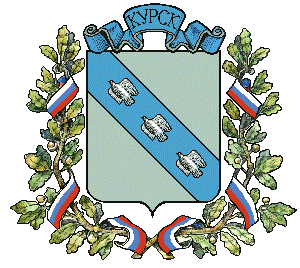 АДМИНИСТРАЦИЯ ГОРОДА КУРСКАКурской областиПОСТАНОВЛЕНИЕ«29» декабря 2022г                                                                        №847 О внесении изменений в постановление Администрациигорода Курска от 16.11.2020 № 2109В соответствии с Уставом города Курска, постановлением Администрации города Курска от 17.09.2013 № 3202 «Об утверждении порядка принятия решений о разработке, формировании и реализации муниципальных программ города Курска», пунктом 5 распоряжения Администрации города Курска от 24.08.2022 № 1023-ра «О внесении изменений в распоряжение Администрации города Курска от 29.12.2018                   № 410-ра», ПОСТАНОВЛЯЮ:1. Внести в постановление Администрации города Курска от 16.11.2020 № 2109 «Об утверждении муниципальной программы «Обеспечение жильем граждан города Курска на 2021-2026 годы» (в ред. от 19.08.2021 № 491,                 от 10.11.2021 № 683, от 28.01.2022 № 47, от 16.05.2022 № 268, от 30.08.2022                       № 542) следующие изменения:1.1. в заголовке слова «на 2021-2026 годы» исключить;1.2. в пункте 1 слова «на 2021-2026 годы» исключить;1.3. в приложении к постановлению Администрации города Курска                  от 16.11.2020 № 2109 «Об утверждении муниципальной программы «Обеспечение жильем граждан города Курска на 2021-2026 годы» в названии муниципальной программы «Обеспечение жильем граждан города Курска                 на 2021-2026 годы» слова «на 2021-2026 годы» исключить;1.4. в наименовании паспорта муниципальной программы «Обеспечение жильем граждан города Курска на 2021-2026 годы» (далее – Программа) слова «на 2021-2026 годы» исключить;1.5. в разделе I «Характеристика текущего состояния сферы реализации муниципальной программы» в абзацах 1, 4 слова «на 2021-2026 годы» исключить; 1.6. в наименованиях приложений 1, 2, 3, 4 к муниципальной программе «Обеспечение жильем граждан города Курска на 2021-2026 годы» слова                           «на 2021-2026 годы» исключить;1.7. в заголовке приложения 1 к Программе «Перечень мероприятий муниципальной программы «Обеспечение жильем граждан города Курска               на 2021-2026 годы» слова «на 2021-2026 годы» исключить;1.8. в заголовке приложения 2 к Программе «Финансовое обеспечение муниципальной программы «Обеспечение жильем граждан города Курска                на 2021-2026 годы» слова «на 2021-2026 годы» исключить;1.9. в заголовке приложения 3 к Программе «Целевые показатели муниципальной программы «Обеспечение жильем граждан города Курска                 на 2021-2026 годы» слова «на 2021-2026 годы» исключить;1.10. в заголовке приложения 4 к Программе «Методика оценки эффективности реализации муниципальной программы «Обеспечение жильем граждан города Курска на 2021-2026 годы» слова «на 2021-2026 годы» исключить.2. Управлению информации и печати Администрации города Курска (Бочарова Н.Е.) обеспечить опубликование настоящего постановления                             в газете «Городские известия».3. Управлению делами Администрации города Курска (Калинина И.В.) обеспечить размещение настоящего постановления на официальном сайте Администрации города Курска в информационно-телекоммуникационной сети «Интернет».4. Постановление вступает в силу с 1 января 2023 года. Глава города Курска                                                                                  И. Куцак